・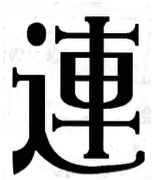 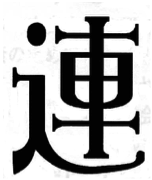 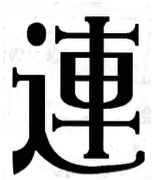 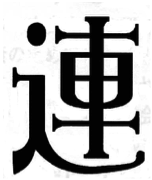 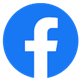 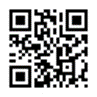 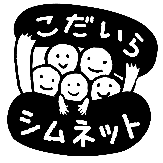 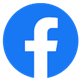 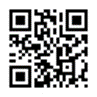 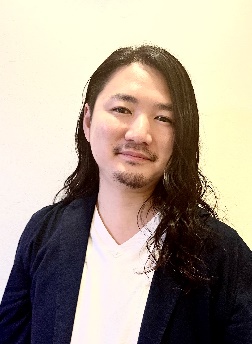 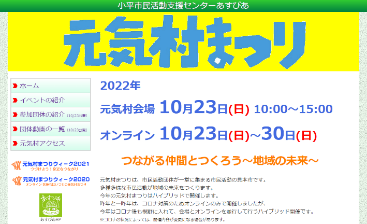 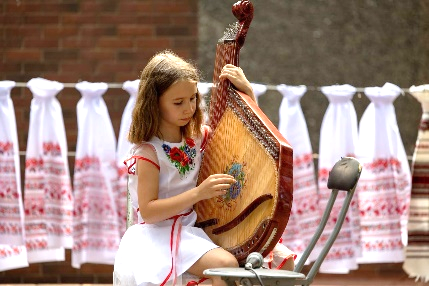 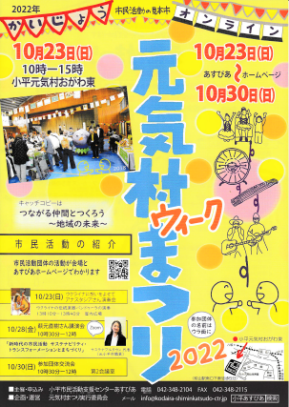 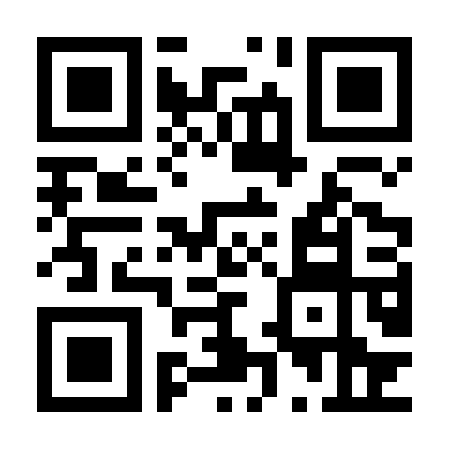 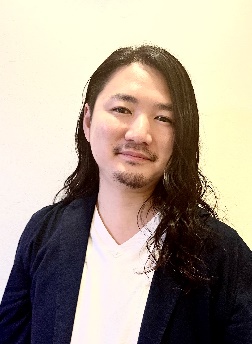 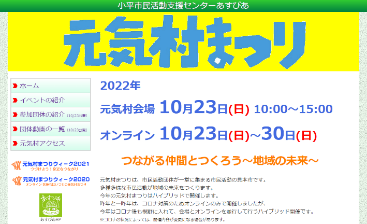 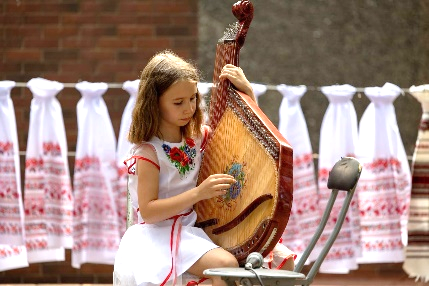 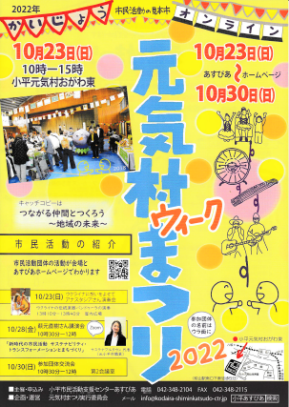 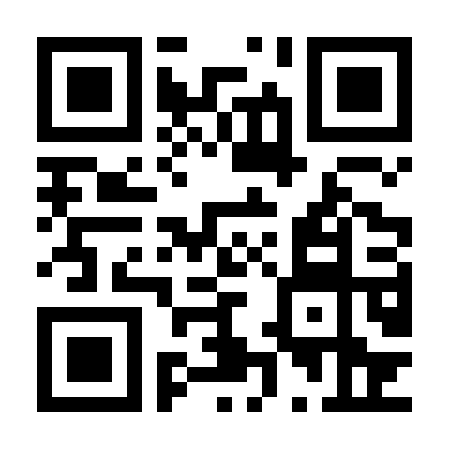 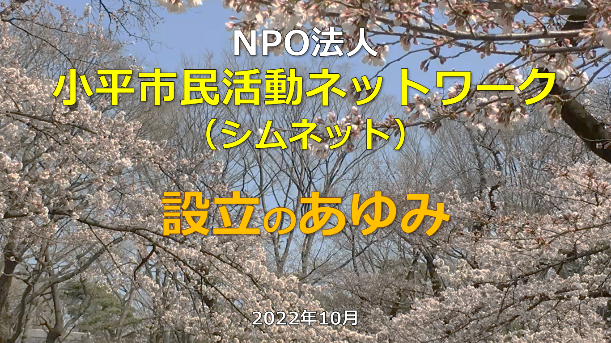 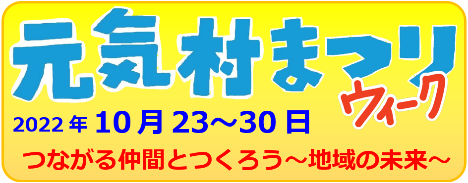 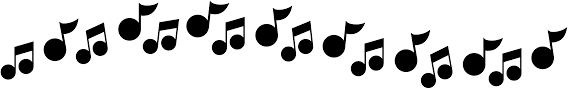 